Smlouva o poskytování stravováníuzavřená v souladu s ust. § 1746 odst. 2. zákona č. 89/2012 Sb., občanského zákoníku, v platnémznění, mezi těmito smluvními stranami,Krajská nemocnice T. Bati, a. s.se sídlem: Havlíčkovo nábřeží 600, 762 75 Zlínzastoupená: MUDr. Radomírem Maráčkem, předsedou představenstva Mgr. Lucie Štěpánková, MBA, členka představenstva IČ: 276 61989 DIČ: CZ 276 61 989 bankovní spojení: ČSOB, a. s. číslo účtu: 151203067/0300zapsaná v obchodním rejstříku vedeném Krajským soudem v Brně, oddíl B, vložka 4437 osoba jednající ve věcech plnění této smlouvy: xxxxxxxxxxxxxx, DIS, vedoucí oddělení stravování: xxxxxxxxxxxxxx dále jako „Poskytovatel"aEUC Klinika Zlín a.s.se sídlem: třída Tomáše Bati 5135, 760 01 Zlínzastoupená: MUDr. Tomášem Melicharem, MBA, členem představenstva MUDr. Michalem Bednářem, členem představenstva IČ: 607 26 636 DIČ skupiny: CZ 699002423bankovní spojení, č.ú. 107-2393790267/0100, vedený u Komerční banky, a.s. zapsána v obchodním rejstříku vedeném u Krajského soudu v Brně, oddíl B, vložka 1436 kontaktní osoba ve věcech plnění této smlouvy: xxxxxxxxxxxxxxxxxxxxxxxxxxxxxxxxxxx. dále jako „Objednatel"I.Předmět smlouvySmluvní strany se v souladu s ust. 1746 odst. 2 zák. č. 89/2012 Sb., občanského zákoníku, v platném znění dohodly, že se rozsah a obsah vzájemných práv a povinností z této smlouvy vyplývajících bude řídit příslušnými ustanoveními citovaného zákoníku.Poskytovatel se touto smlouvou zavazuje zajišťovat pro Objednatele stravu, konkrétně snídaně, obědy a večeře pro pacienty lůžkových oddělení Objednatele, vyrobené v kuchyni oddělení stravování a Objednatel se zavazuje hradit za plnění předmětu smlouvy Poskytovateli cenu sjednanou touto smlouvou.Smluvní strany prohlašují, že údaje uvedené v čl. I. smlouvy a taktéž oprávnění k podnikání jsou v souladu s právní skutečností v době uzavření smlouvy. Smluvní strany se zavazují, že změny dotčených údajů oznámí bez prodlení druhé smluvní straně. Smluvní strany prohlašují, že předmět smlouvy není plněním nemožným a že smlouvu uzavírají po pečlivém zvážení všech možných důsledků.II.Trvání smlouvySmlouva se sjednává s účinností od uveřejnění smlouvy v registru smluv na dobu neurčitou.Smlouvu je možno ukončit na základě vzájemné dohody mezi Objednatelem a Poskytovatelem v dohodnutém termínu. Pokud se smluvní strany nedohodnou, je možno smlouvu ukončit výpovědí jedné ze smluvních stran, a to i bez uvedení důvodu. Výpovědní doba činí dva kalendářní měsíce následující od podání výpovědi jedné ze smluvních stran.lil.Práva a povinnosti smluvních stranPoskytovatel prohlašuje, že je způsobilý k zajištění předmětu smlouvy.Poskytovatel vydá Objednateli stravu, konkrétně snídaně, obědy a večeře, v maximálním počtu 60 ks daného jídla. Časy vydání stravy a zpětné převzetí transportních nádob jsou blíže specifikovány v Příloze č. 1 ke smlouvě „Časový harmonogram". Objednatel bude objednávat dodání stravy elektronicky prostřednictvím objednávkového elektronického systému Poskytovatele. Náklady na uhrazení licence k systému uhradí Objednatel. Přepravu stravy a zpětný odvoz transportních nádob zajistí Objednatel.Součástí objednávky bude předávací protokol s počtem gastronádob a termoobalů, který podepíše osoba pověřená transportem gastronádob a termoobalů na místo určení (příloha č. 3)Výše měsíčního nájemného za použité gastronádoby a termoobaly, které pro převoz jídel Objednateli poskytne Poskytovatel, je 1 000,- Kč včetně DPH.Vratná kauce na případné poškození či ztrátu předávaných gastronádob a termoobalů je 20.000,- Kč včetně DPH. Částka dle předchozí věty bude zaplacena bezhotovostně na účet Poskytovatele a v případě skončení účinnosti této smlouvy bude do 10ti kalendářních dnů navrácena Objednateli včetně úroku z částky kauce ve výši zákonné sazby od data jejího připsání na účet Poskytovatele.Objednavatel má povinnost objednat požadavky na pacientskou stravu předchozí kalendářní den do 12.00. Požadavky budou zadány formou počtu jednotlivých diet dle Přílohy č. 2. Případné změny v požadavcích na pacientské večeře je možné provést vdaný den do 8:00 hodin.V případě výpadku elektronického systému nebo po vzájemně odsouhlasené dohodě je možno stravu objednat přes e-mailovou adresu: xxxxxxxxxxxxxxxxxxxxxxxxxxxxxxxObjednatel zajistí poučení svých zaměstnanců o místě, způsobu a času výdeje stravy, a způsobu objednávky stravy a správným zacházením s objednanou stravou.Objednatel je povinen dodržet čas převzetí objednané stravy, dle časového harmonogramu viz příloha č. 1.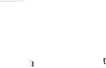 Poskytovatel je oprávněn:v případě mimořádných událostí, např. sanitární den, přerušení dodávky energií, nedodání objednaných surovin dodavateli Poskytovatele, příp. jiné závažné důvody, upravit složení jídelního lístku, termíny dodání a množství stravy,odmítnout vykrytí objednávky, pokud Objednatel nedodrží objednávkový systém, požadovat úhradu dodané a řádně Objednatelem objednané stravy v případě, že ji Objednatel bez oprávněného důvodu odmítne převzít.IV.Smluvní cena1 Smluvní cena za poskytnutí jedné stravní jednotky Snídaně: 25,-Kč s DPH Obědy: 68,-Kč s DPH Polévka: 15,- Kčs DPH Večeře: 25,- Kč s DPH 2. večeře (diabetická dieta): 20,- Kč s DPHVydaná strava bude fakturována lx měsíčně, a to vždy nejpozději do 5 kalendářních dní po skončení měsíce. Celková cena je stanovena součtem vydaných strávních jednotek a nájemného za transportní nádoby v kalendářním měsíci. Přílohou faktury je měsíční uzávěrka prodeje strávních jednotek za příslušný měsíc.Poskytovatel si vyhrazuje právo změny ceny v důsledku inflace, vývoje minimální mzdy a vývoje cen potravin. O změně cen je povinen Poskytovatel Objednatele informovat s měsíčním předstihem.V.Platební podmínkyPodkladem pro úhradu smluvní ceny stanovené v čl. IV. této smlouvy je faktura, která bude mít náležitosti daňového dokladu dle zákona č. 235/2004 Sb., o DPH v platném znění (dále jen „faktura").Splatnost faktury Poskytovatele je 30 kalendářních dnů od jejího doručení na adresu Objednatele.Poskytovatel zašle fakturu (ve dvojím vyhotovení) na adresu Objednatele uvedenou v záhlaví smlouvy.V případě, že platba nebude provedena v době splatnosti, bude Objednateli účtován úrok z prodlení ve výší 0,03 % z dlužné částky za každý den prodlení.V případě prodlení objednatele s platbou faktury o více než 30 dnů, přestože byl Objednatel na toto prodlení písmeně upozorněn včetně možných konsekvencí, je Poskytovatel oprávněn od smlouvy písemně odstoupit. Odstoupení musí být písemné a je účinné dnem doručení Objednateli. Odstoupením od smlouvy není dotčen související nárok na náhradu škody.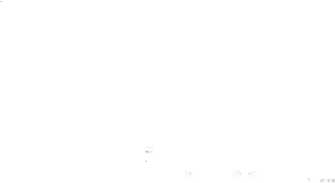 VI.Závěrečné ujednáníOtázky neupravené touto smlouvou se řídí zákonem č. 89/2012 Sb., občanským zákoníkem v platném znění.Smlouva může být upravována dodatky oboustranně odsouhlasenými a podepsanými oběma smluvními stranami.Tato smlouva je sepsána ve dvou vyhotoveních, z nichž každá ze smluvních stran obdrží po jednom vyhotovení s platností originálu.Obě smluvní strany prohlašují, že si tuto smlouvu přečetly, že byla uzavřena podle jejich pravé a svobodné vůle, určitě a srozumitelně, nikoli vtísni a za nápadně nevýhodných podmínek, což stvrzují vlastnoručními podpisy.Obě smluvní strany souhlasí s uveřejněním smlouvy v registru smluv dle zákona č. 340/2015 Sb. Uveřejnění zajistí Poskytovatel.Ve Zlíně dne	Ve Zlíně dne 28. 11. 2019Za Poskytovatele 4. 11. 2019	Za ObjednateleKrajská nemocnice T. Bati, a. s. MUDr. Radomír Maráček předseda představenstva    Mgr. Lucie Štěpánková, MBA    členka představenstvaMUDr. Tomáš Melichar, MBA
člen představenstvaPříloha č. 1Časový harmonogram:Předpokládaný počet jídel: 60 ks daného jídla Snídaně - čas odvozu v 6,30 hodOdvoz nádobí zpět - tentýž den v čase vyzvednutí obědů, nádoby umyté Obědy - předpokládaný čas odvozu v 10,15 hodOdvoz nádobí zpět - následující den v čase vyzvednutí snídaní, nádoby umyté Večeře - dovoz s obědyOdvoz nádobí zpět - následující den v čase vyzvednutí snídaní, nádoby umytéCenová nabídka na výrobu stravy:Porce masa na oběd v syrovém stavu je 0,10 kg. Kontrola nutričními terapeuty je zajištěna dle dietního omezení každého pacienta.Pitný režim není předmětem smlouvy.DIETNÍ SYSTÉM PRO EUC KLINIKU
DIETNÍ SYSTÉM PRO PACIENTY HOSPITALIZOVANÉ V KNTB, a. S.Některé diety je možné modifikovat. Diabetická modifikace diety nese v označení číslo 9.Pro pacienty při problémech s kousáním je možné dietu modifikovat. „K" modifikace vybraných diet znamená úpravu ve formě mletého masa, omezení tvrdého ovoce, zeleniny a vícezrnného pečivá (v označení diety „K").Pokračuje se dietou č. 4S (max. 3 dny) a následně přechází na dietu č. 4.» > • »Snídaně pacienti25,- Kč včetně DPHObědy pacienti68,- Kč včetně DPHPolévka pacienti15,- Kč včetně DPHVečeře pacienti25,- Kč včetně DPH2. večeře pacienti (diabetická dieta)20,- Kč včetně DPHDIETA (označení, název a modifikace)INDIKACECHARAKTERISTIKAOSB - bujónNěkolik hodin po operaci při plánované zátěži stravou.Čistý vývar z masa a zeleniny (bez nudlí) podávaný k obědu. Následující den se přechází na dietu č. 1.1 - kašovitá šetřícíPři zátěži stravou po operaci GIT, akutní stádium onemocnění žaludku, ztíženékousání v kombinaci s onemocněním GIT.Nenadýmavá bez luštěnin a zelí, bez dráždivého koření, lehce stravitelná, částečně kašovitá. Převažují tekuté mléčné výrobky a roztíratelné sýry, z pečivá veka, vánočka a piškoty, z příloh drobné těstoviny a bramborová kaše. Zelenina jemná nenadýmavá, z ovoce banán, kompot, pyré.2 - šetřícíChronické stádium zánětu žaludku a vředové choroby gastroduodena. Po některých horečnatých onemocněních, po infarktu myokardu, kožní alergické projevy, GIT obtíže.Nenadýmavá bez luštěnin a zelí, bez dráždivého koření, lehce stravitelná.Zelenina jemná nenadýmavá, z ovoce banán, jablko, nektarinka, kompot, pyré.3 - základníBez nutnosti dietního omezení.Bez omezení, pestrá.Větší výběr mléčných a masných výrobků, také luštěniny a zelí, vícezrnné pečivo, syrová zelenina a ovoce.SP1-3 - při akutní pankreatitiděAkutní pankreatitida 1. - 3. den, recidivující pankreatitida.Pevný rozpis diety je v příloze č. 4. Přechází se na dietu č. 4S (max. 3 dny), poté dietu č.4.4S - s přísným omezením tukůAkutní onemocnění jater, žlučníku, pankreatu, akutní onemocnění střev.Neplnohodnotná, přísný dietní charakter, nenadýmavá, bez dráždivého koření, lehce stravitelná. Pouze sacharidové potraviny, bez masa. Podává se max. 3 dny, pokračujese dietou č. 4.4 - s omezením tukůOnemocnění jater, žlučníku a pankreatu po odeznění akutního stádia, první měsíce po cholecystektomii.Nenadýmavá bez luštěnin a zelí, bez dráždivého koření, lehce stravitelná, omezení tuku k pečivu. Zelenina jemná nenadýmavá, z ovoce banán, jablko, nektarinka, kompot, pyré.5 - s omezenímvlákninyPo odeznění průjmů při zánětlivém onemocnění střev, po operaci střev.Nenadýmavá bez luštěnin a zelí, bez dráždivého koření, lehce stravitelná, bez syrového ovoce a zeleniny.9-diabetická9KDiabetes mellítus.Odvíjí se od základní diety, ale má menší porce obědových příloh a pečivá. Omezení sladkých pokrmů. Má druhou večeři. Jedna porce pečivá asi 60 g (1 velký krajíc chleba nebo 2 malé krajíce).9S - diabetická šetřící9SKDiabetes mellitus komplikovaný onemocněním GIT.Nenadýmavá bez luštěnin a zelí, bez dráždivého koření, lehce stravitelná. Omezení tuku k pečivu. Zelenina jemná nenadýmavá, z ovoce banán, jablko, nektarinka, kompot, pyré.16 - bezmléčnáAlergie na bílkovinu kravského mléka, 2. a3. stupeň laktózové intolerance.Odvíjí se od základní diety, ale neobsahuje mléko a mléčné výrobky. Nepodává se bílá káva připravovaná na oddělení!BLP- bezlepkováCeliakie (intolerance lepku), alergie na lepek.Neobsahuje pšenici, špaldu, bulgur, žito, ječmen, ovesné vločky a výrobky z nich.Nepodává se bílá káva připravovaná naoddělení!STANDARDIZOVANÝ DIETNÍ POSTUP PŘI PANKRSTANDARDIZOVANÝ DIETNÍ POSTUP PŘI PANKRSTANDARDIZOVANÝ DIETNÍ POSTUP PŘI PANKRSTANDARDIZOVANÝ DIETNÍ POSTUP PŘI PANKREATITIDĚEATITIDĚSNÍDANĚSVAČINAOBĚDSVAČINAVEČEŘE1. denčaj, vekačaj, vekarýžový odvarčaj, vekačaj, veka2. denčaj, vekačaj, vekapolévka žemlová, krupicová kašečaj, vekačaj, veka, banán3. denčaj, veka, medčaj, vekapolévka krupicová, dušená mrkev, bramboryčaj, vekačaj, veka,jablečnápřesnídávka